KONU: Akademik personelin Öğretim Görevlisi Bilgi Sistemi(OGBS) aracılığıyla aralarında eğitim ilişkisi olmayan aktif öğrencilerin ve mezun statüsü kazanmış kişilerin tüm verilerine erişimi hk. AÇIKLAMALAR 6698 sayılı Kişisel Verilerin Korunması Kanunu’nun tanımlar kenar başlıklı üçüncü maddesi 1-d hükmü uyarınca kişisel veri, “Kimliği belirli veya belirlenebilir gerçek kişiye ilişkin her türlü bilgi” şeklinde tanımlanmıştır. Birçok kişisel verileri içeren bir sistem olan Öğretim Görevlisi Bilgi Sistemi’ne Üniversite bünyesinde gerçekleştirdiğimiz envanter çalışması ve akademik personel ziyaretlerinde akademik personellerin tüm öğrencilerin ve mezun statüsü kazanmış öğrencilerin verilerine eriştiği tespit edilmiştir. Söz konusu bu tespitimiz “Veri Güvenliğine İlişkin Yükümlülükler” kenar başlıklı 12 nci maddesinin 1 inci fıkrası gereği “Veri sorumlusu; kişisel verilerin hukuka aykırı olarak işlenmesini önlemek, kişisel verilere hukuka aykırı olarak erişilmesini önlemek, kişisel verilerin muhafazasını sağlamak amacıyla uygun güvenlik düzeyini temin etmeye yönelik gerekli her türlü teknik ve idari tedbirleri almak zorundadır.” hükmü uyarınca kişisel veri mevzuatına uyum ve dönüşüm sağlanması için Veri Sorumlusu sıfatına haiz Çankaya Üniversitesi’nin hem teknik hem de idari tedbirleri alması gerekmektedir. İdari tedbirlerin başında ise yetki matrisi ve yetki kontrolü gelmektedir. Akademik personelin tüm öğrencilerin ve mezun statüsü kazanmış öğrencilerin verilerine erişim noktasında sorun olduğu açıktır. Akademik personel yalnızca kendisiyle eğitim ilişkisi olan öğrencilerin verilerine ulaşabilmelidir. Örneğin; Mühendislik fakültesinde görevli akademik personelin edebiyat fakültesindeki bir öğrencinin verisine erişimi yetki kontrolü ve yetki matrisi açısından değerlendirildiğinde kişisel veri hukuku açısından uygunsuzluk taşımaktadır ve ölçülülük ilkesine aykırılık teşkil etmektedir. Söz konusu sistem üzerinde Bilgi İşlem Daire Başkanlığı ile çalışılıp erişim yetkisi tanınmalı ve erişim yetkisinin sınırları belirlenmelidir. Bu kapsamda çalışan personelin iş ve görevleri ile yetki ve sorumlulukları için gerekli olduğu ölçüde erişim yetkisi tanınması gerekir. 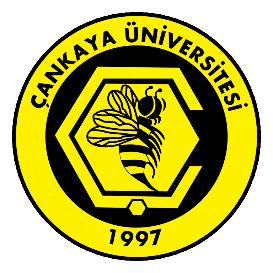 AKADEMİK PERSONELİN ÖĞRETİM GÖREVLİSİ BİLGİ SİSTEMİ ARACILIĞIYLA TÜM ÖĞRENCİLERİN VERİLERİNE ERİŞİMİ HUSUSUNA İLİŞKİN DEĞERLENDİRME